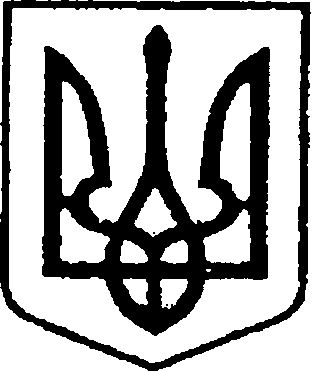   УКРАЇНАЧЕРНІГІВСЬКА ОБЛАСТЬМІСТО НІЖИНМ І С Ь К И Й  Г О Л О В А  Р О З П О Р Я Д Ж Е Н Н ЯВід 31 липня 2023 р.			м. Ніжин					     № 146Про скликання чергової тридцять другої сесії Ніжинської  міської  ради VIIІ скликанняВідповідно до статей 42, 46, 59, 61, 73 Закону України  «Про місцеве самоврядування в Україні», статті 12 Регламенту Ніжинської міської ради Чернігівської області VIII скликання, затвердженого рішенням Ніжинської міської ради Чернігівської області від 27.11.2020 року №3-2/2020 (зі змінами), за пропозицією депутатів міської ради:Скликати чергову тридцять другу сесію міської ради VIIІ скликання                 10 серпня 2023 року о 10:00 годині у великому залі виконавчого комітету Ніжинської міської ради за адресою: місто Ніжин, площа імені Івана Франка, 1. 2.Внести на розгляд міської ради такі проекти рішень:2.1 Про внесення змін до «Міської цільової програми «Турбота» на 2023 рік» (додаток № 11), затвердженої рішенням Ніжинської міської ради Чернігівської області від 07.12.2022 р. № 3-26/2022 «Про затвердження програм місцевого/регіонального значення на 2023 рік» (зі змінами) (ПР №1426 від 20.07.23 р.);2.2 Про затвердження «Програми підтримки Ніжинського районного відділу філії Державної установи «Центр пробації» в  Чернігівської області на 2023-2024 роки» (ПР №1419 від 10.07.2023 р.);2.3 Про внесення змін до додатку 26 «Програма розвитку культури, мистецтва і охорони культурної спадщини на 2023 рік», затвердженого рішенням Ніжинської міської ради від 07.12.2022 р. №3-26/2022 «Про затвердження програм місцевого/регіонального значення на 2023 рік» (ПР №1425 від 20.07.23 р.);2.4 Про внесення змін в міську   цільову програму «Розвитку та фінансової підтримки комунальних підприємств  Ніжинської міської територіальної громади на  2023 рік» (Додаток 33 до рішення Ніжинської міської ради  VIIІ скликання від 7 грудня 2022 року №  3-26/2022 «Про затвердження програм місцевого /регіонального значення на 2023рік») (ПР №1427 від 20.07.23 р.); 2.5 Про внесення змін  до «Програми матеріально-технічного забезпечення військових частин для виконання оборонних заходів на 2022-2023 роки»           (ПР №1431 від 31.07.23 р.);2.6 Про внесення  змін до  рішення Ніжинської міської ради  VІІІ  скликання  від 07 грудня 2022 року № 4-26/2022 «Про бюджет Ніжинської міської  територіальної громади на 2023 рік  (код бюджету 2553800000)»;2.7 Про передачу в оперативне управління нерухомого майна Управлінню комунального майна та земельних відносин Ніжинської міської ради (ПР №1416 від 07.07.23 р.);2.8 Про безоплатне прийняття у комунальну власність Ніжинської міської територіальної громади товарно-матеріальних цінностей та подальшу їх передачу на баланс комунального некомерційного підприємства «Ніжинська центральна міська лікарня імені М. Галицького» Ніжинської міської ради в рамках співпраці Ніжинської міської ради з Програмою МТД «DOBRE»           (ПР №1417 від 07.07.23 р.);2.9 Про передачу в оперативне управління нерухомого майна Управлінню комунального майна та земельних відносин Ніжинської міської ради (ПР №1418 від 07.07.23 р.);2.10 Про дозвіл на списання (ПР №1420 від 11.07.23 р.);2.11 Про передачу на балансовий облік майна комунальної власності          (ПР №1421 від 11.07.23 р.)2.12 Про безоплатне прийняття у комунальну власність Ніжинської міської територіальної громади товарно-матеріальних цінностей та подальшу їх передачу на баланс комунального некомерційного підприємства «Ніжинська центральна міська лікарня імені М. Галицького» Ніжинської міської ради в рамках співпраці Ніжинської міської ради з Програмою МТД «DOBRE»           (ПР №1422 від 11.07.23 р.);2.13 Про надання дозволу на списання з балансу комунального некомерційного підприємства «Ніжинський міський пологовий будинок» Ніжинської міської ради Чернігівської області основних засобів (ПР №1423 від 12.07.23 р.);2.14 Про включення в перелік об`єктів комунальної власності Ніжинської міської територіальної громади нежитлових будівель за адресою: Чернігівська область, Ніжинський район, село Переяслівка, вулиця Шевченка,  14 (ПР №1424 від 11.07.23 р.);2.15 Про надання дозволу на виготовлення технічної документації із землеустрою щодо встановлення (відновлення) меж земельної ділянки в натурі (на місцевості) громадянам – власникам сертифікатів на право на земельні частки (паї) (ПР №1415 від 07.07.23 р.);2.16  Про визначення уповноваженої особи, на яку покладається погодження місця розташування зовнішніх рекламних засобів (ПР №1429 від 27.07.23 р.);2.17 Про намір утворити спостережну раду при комунальному некомерційному підприємстві «Ніжинська центральна міська лікарня імені Миколи Галицького» Ніжинської міської ради Чернігівської області (ПР №1412 від 05.07.23 р.);2.18 Про внесення змін до Статуту та затвердження Статуту комунального підприємства «Комунальний ринок» Ніжинської міської ради Чернігівської області у новій редакції (ПР №1428 від 27.07.23 р.);2.19 Про створення структурного підрозділу Ніжинської  гімназії № 17 Ніжинської міської ради Чернігівської області, затвердження Статуту (нова редакція), структури та штатної чисельності (ПР №1430 від 31.07.23 р.);      2.20 Про депутатські звернення та запити;      2.21  Різне.3. Відділу з питань організації діяльності міської ради та її виконавчого комітету апарату виконавчого комітету Ніжинської міської ради (Доля О.В.) повідомити заступників міського голови з питань діяльності виконавчих органів ради, керівників виконавчих органів ради, виконавчих органів виконавчого комітету міської ради та їх структурних підрозділів, керівників територіальних підрозділів центральних органів виконавчої влади, комунальних підприємств та закладів міської ради, представників засобів масової інформації, інститутів громадянського суспільства та громадських об'єднань міста про скликання чергової тридцять другої сесії міської ради.4. Керівникам структурних підрозділів виконавчих органів міської ради забезпечити своєчасну та якісну підготовку матеріалів на пленарне засідання міської ради.	  5. Відділу з питань організації діяльності міської ради та її виконавчого комітету апарату виконавчого комітету Ніжинської міської ради (Доля О. В.), відділу з питань діловодства та роботи зі зверненнями громадян апарату виконавчого комітету Ніжинської міської ради (Шкляр Т.М.), відділу інформаційно-аналітичного забезпечення та комунікацій з громадськістю виконавчого комітету Ніжинської міської ради           (Пустовіт С.М.) забезпечити організаційно-технічний супровід пленарного засідання міської ради .   6. Контроль за виконанням цього  розпорядження залишаю за собою.Міський голова                                                                             Олександр КОДОЛАВІЗУЮТЬ:Начальник відділу з питань організації діяльності міської радита її виконавчого комітету апарату виконавчого комітету Ніжинської міської ради 						   Оксана  ДОЛЯСекретар Ніжинської міської ради					            Юрій ХОМЕНКОНачальник відділу юридично -кадрового забезпечення апарату виконавчого комітетуНіжинської міської ради						В’ячеслав  ЛЕГА